Tip, Tool, OR ADVICE SHEETTuesday, January 26, 2021 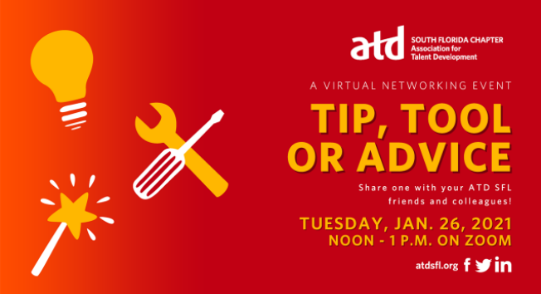 ATD South Florida Quarterly Networking EventTIPS[Eivina] She adapted an activity to virtual training related to animals, specifically for conflict resolution styles. A Fox, A Turtle, A Lion, and A Bird. Participants are asked to discuss the natural tendencies of these animals. [Jennifer] She also suggests using Text to Speech functionality prior to final approval of scripts with a client, especially before she hires professional voiceovers. [Laura] Reflection is a great part of building yourself professionally. Britt Andreatta has a great blog post to guide you through reflections for 2021 [Paul] A great facilitation resource and individual is Sardek LoveTools[Christopher] He developed macros for use in PowerPoint.[Barb] She is using the website Biteable for stock videos to edit and modify[Jennifer] She has a number of tools she uses including Vyond for animated videos as well as  Adobe Captivate and Articulate 360 products such as Rise/Storyline.[Laura] shared briefly about a video platform for video management, recording, live streaming, called Panopto. [Andrea] recommended using a Microsoft Word template for storyboards to develop microlearning. She has one developed by Chameleon.[Anelle] recommends a book called Map It as a framework for effective training development.ADVICE[Paul] suggests tapping into colleagues as a professional resource, especially by interacting to the greatest extent possible while attending virtual conferences.  Along with that ATD TD Talks and a wonderful resource called Lunchclub.ai have been helpful to him for this. Those interested in Lunchclub can contact him paul@paulsignorelli.com [Andrea] recommends keeping on persisting by continuing to learn. She was able to get new work and consulting positions by sharpening and gaining new skills with tools like Adobe Captivate and Articulate Storyline.[Michele] suggests framing and organizing thoughts through objectives and core topics. She also recommends a great book called Instructional Story Design.[Evan] recommends finding a career coach or participating in a mentor program such as the ATD SFL Mentorship program. [Laura] suggests a saying that helps her get out of a funk and into a different mindset, “If you do what you’ve always done, you’ll get what you’ve always gotten.”